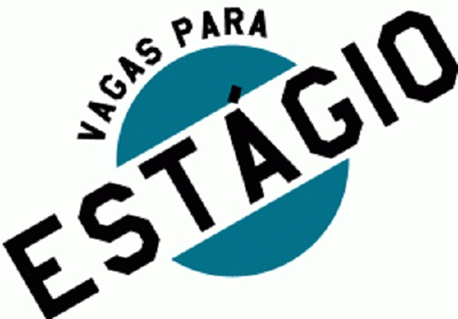 NUTRIÇÃOCursando Nutrição período noturnoBolsa R$ 800,00VT refeição no local e VA de 132,50Residir em ExtremaEscala 5 x 2Luma Consultoria RH(11)989274487